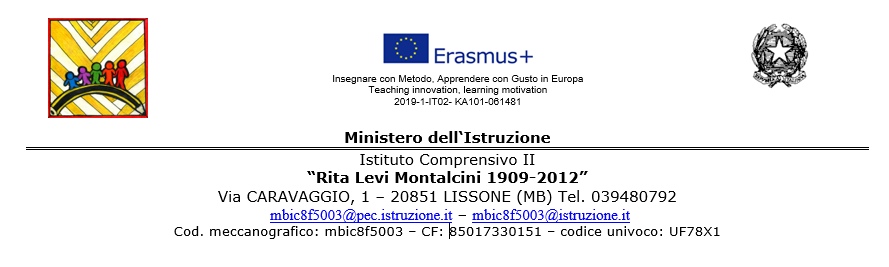 RICHIESTA FERIE DOCENTI  a. s. _____/_____(ai sensi dell’art.13 del CCNL 29/11/2007) __l__ sottoscritt___ _________________________________________________in qualità di ____________________________________ assunto con contratto a tempo indeterminato/determinato, in servizio nel plesso “___________________________________” chiede di usufruire dei giorni di FERIE o FESTIVITA’ SOPPRESSE di seguito indicati.N. _____ giorni di FERIE:dal________________ al_______________ = gg._____    dal________________ al_______________ = gg._____    dal________________ al_______________ = gg._____    dal________________ al_______________ = gg._____    N. _____ giorni di FESTIVITA’ SOPPRESSE: dal________________ al_______________ = gg._____    dal________________ al_______________ = gg._____    dal________________ al_______________ = gg._____    dal________________ al_______________ = gg._____    dal________________ al_______________ = gg._____    __/__ sottoscritt___ dichiara di aver già usufruito nel corrente a. s. di gg._______ di FERIE.RECAPITO:___________________________________________________________________Lissone, ________________                         _______________________________________                                                                                                   (firma)VISTA la domanda dell’interessat__ , si concedono:le FERIEle giornate di recuperi FESTIVITA’ SOPPRESSEIL DIRIGENTE SCOLASTICO                  (Prof.ssa Elisabetta Gaiani)                                                                            